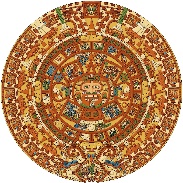 La Academia Dolores Huerta Charter Middle School “A Dual Language Charter Middle School”400 W.Bell St.Las Cruces, NM 88005Phone: 575-526-2984Fax: 575-523-5407 Due to Spring Break and administration being out of town for the Spring Budget Conference in Albuquerque, NM, the March 14th regular GC meeting has been moved.The regular March GC meeting will be held on Thursday March 21st at 5:30PM via Zoom. Please refer to meeting agenda for Zoom link information.  